LA  SOCIEDAD  HONORARIA  HISPANICA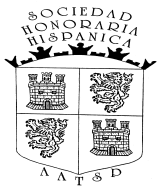 			              CAPITULO  TITO  PUENTE This is the fifteenth year of the Tappan Zee high School’s SPANISH HONOR SOCIETY  THE TITO PUENTE CHAPTER.	Tito Puente was a legendary musician, composer, bandleader and drummer from Puerto Rico who was famously known as “El Rey” (“The King”).  He was the symbol ofLatin Jazz not only in New York, but worldwide,  and his children attended Tappan Zee High School.  We have named our chapter of the National Spanish Honor Society in honor of Tito Puente as he was key in making Latino music mainstream in America.Juniors and seniors currently taking Spanish are eligible to be inducted into the SOCIEDAD HONORARIA HISPANICA if:	** they have taken at least two years of high school Spanish;	** they are currently taking a Spanish course at TZHS;	** they meet the academic requirements:  minimum 90 average in Spanish		and minimum 85 overall average;	** they demonstrate good citizenship, responsibility, and trust.In order to maintain membership, Spanish Honor Society members are required to:	** attend monthly meetings	** tutor one session per month	** perform service activities (Acoustic Underground, ceremony prep, Nicaragua drive per points sheet)Chapter Sponsors:  P. Burgos	and     E. MoloneyMEETING DATES:  1st & 2nd meeting seniors only:  9/15 & 10/13.   Remaining meetings for all members:  11/17, 12/8, 1/12, 2/9, 3/9, 4/20, 5/11, 6/8.      Meetings are on Thursdays at 3:05 in Room C-5/ Induction Ceremony: Thurs. April 6, 2017 @ 7:00 pm in TZ Auditorium